.Start:  RightSECTION A (16 Beats)A1: SWAY, SWAY, DIAGONAL SHUFFLE (LEFT & RIGHT)A2: CROSS ROCK, RETURN, SHUFFLE ¼ TURN, COASTER, WALK BACKSECTION B (16 Beats)B1: QUICK VINE 4, STEP, DRAG (RIGHT & LEFT)B2: LOCK STEP, COASTER STEP, WALK BACK X 4BEGIN AGAINDance Sections A,A,B,  A,A,B,  A,A,B,  A,A,B,B,  A,A,AFor bonus style points, make the last turn a ½ turn to end on the front wall. Have fun!Cues, 	Part A: 	Sway, sway, shuffle right. Sway, sway, shuffle leftCross rock, triple turn, coaster step, back, backPart B:	Vine to the right (1 and a 2) step, slideVine to the left (1 and a 2) step, slideStep, lock, step, coaster step, back, 2, 3, 4Questions? : Email - jck@johnkoning.comI'm Gonna Love You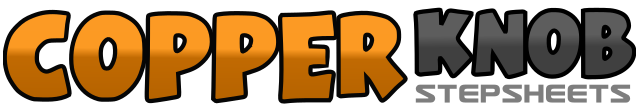 .......Count:32Wall:4Level:Advanced Beginner.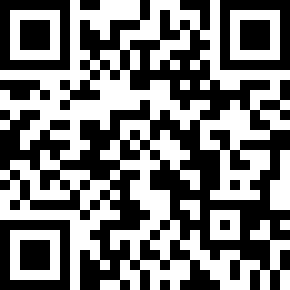 Choreographer:Lynn Anzalone (CAN) & John Koning (CAN) - April 2016Lynn Anzalone (CAN) & John Koning (CAN) - April 2016Lynn Anzalone (CAN) & John Koning (CAN) - April 2016Lynn Anzalone (CAN) & John Koning (CAN) - April 2016Lynn Anzalone (CAN) & John Koning (CAN) - April 2016.Music:Like I'm Gonna Lose You (feat. John Legend) - Meghan TrainorLike I'm Gonna Lose You (feat. John Legend) - Meghan TrainorLike I'm Gonna Lose You (feat. John Legend) - Meghan TrainorLike I'm Gonna Lose You (feat. John Legend) - Meghan TrainorLike I'm Gonna Lose You (feat. John Legend) - Meghan Trainor........1-21-2		Sway right, sway left3&43&4		Diagonal shuffle right, left, right5-65-6		Sway left, sway right7&87&8		Diagonal shuffle left, right, left9-101-2		Cross right over left, return11&123&4		Step right, left, right shuffle ¼ turn right (to 3 o'clock)13&145&6		Step left, right in place, left back15-167-8		Step back right, left1 & a 21 & a 2	Right, left, right, left quick vine right (tiny steps)3-43-4		Step right, drag left to right5 & a 65 & a 6	Left, right, left, right quick vine left (tiny steps)7-87-8		Step left, drag right to left9& 101& 2		Right, left, right lock step forward11&123&4		Left, right, left coaster13- 145-6		Walk back right, left15-167-8		Walk back right, left